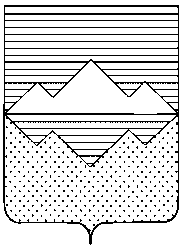 АДМИНИСТРАЦИЯСАТКИНСКОГО МУНИЦИПАЛЬНОГО РАЙОНАЧЕЛЯБИНСКОЙ ОБЛАСТИРАСПОРЯЖЕНИЕОт «31» декабря 2019 года № 2027О  создании   комиссии   по   обследованиюжилых помещений многоквартирного дома, расположенного по адресу: г. Сатка, ул. Кирова д. 12, пострадавших в результате чрезвычайной ситуации В соответствии с Федеральным законом от 06.10.2003 №131-ФЗ «Об общих принципах организации местного самоуправления в Российской Федерации»: Создать комиссию по обследованию жилых помещений многоквартирного дома, расположенного по адресу: г. Сатка, ул. Кирова, д. 12 (далее – Комиссия), в целях определения объема работ по ремонту указанных помещений и утвердить ее состав.Провести обследование в срок до 25.01.2020г.Начальнику отдела организационной и контрольной работы Управления делами и организационной работы Администрации Саткинского муниципального района    (Корочкина Н.П.) разместить настоящее распоряжение на официальном сайте Администрации Саткинского муниципального района.Контроль исполнения настоящего распоряжения возложить на первого заместителя Главы Саткинского муниципального района П.А. Баранова. Глава Саткинского муниципального района                                                  А.А. Глазков                                                                                                                УТВЕРЖДЕН 
                                                                                                  распоряжением администрации                                                                                              Саткинского муниципального района 
                                                                                               от «31» декабря 2019 года № 2027-рСОСТАВ КОМИССИИпо обследованию жилых помещений многоквартирного дома, расположенного по адресу: г. Сатка, ул. Кирова, д. 12Баранов П.А.-первый заместитель Главы Саткинского муниципального района, председатель комиссииБаль Т.Н.-начальник МАУ «ЦИРиП-проектный офис»Кутовенко У.Ю.-начальник Управления социальной зашиты населения администрации Саткинского муниципального районаЛобко М.А.-начальник Управления жилищно-коммунального хозяйства администрации Саткинского муниципального районаМинайлов К.Г.-директор ООО «Энергосистемы»Сидорова Е.В.-директор МКУ «Саткинское архитектурно-градостроительное управление»Степанова А.Б.-индивидуальный предприниматель, управляющий ООО «СтройОптимум» (по согласованию)Урмашов Л.В.-депутат Законодательного Собрания Челябинской области (по согласованию)Чепилевский А.Б.-директор МКУ «Городское управление жилищно-коммунального хозяйства Саткинского муниципального района»